目 录管理端	1目 录	2概述	3流程	31、	教务设置缓考申请开放时间	32、	教师/开课单位/教务审核缓考申请	43、	查看、导出申请缓考	44、	录入缓考成绩	6概述缓考：    学生因故不能按时参加考试的，须事先在缓考申请开放时间内在系统上进行缓考申请，经主管教学领导批准后可以缓考；未经批准而缺考的学生，作旷考处理，成绩以“旷考零分”记。经学生本人申请，院、系批准，缓考的课程可以重考/重修（即重修流程）。缓考学生在下一学期开学后自动报名参加重考（针对2018级之前入学的学生，必修课课程、大学人文基础、管理学基础、计算机应用基础提交成绩后才会自动报名重考；针对2019级之后入学的学生，缓考课程提交成绩后会自动报名重考）。说明：缓考的学生要录入成绩时，后续上线缓考成绩录入后，在缓考成绩录入页面操作。流程1、学生申请——教师审核意见——开课单位审核意见——教务部审核意见以下为各用户的操作说明。教务设置缓考申请开放时间教务要先设置好缓考开放时间，只有在开放时间内，学生才能进行申请缓考。操作入口： 考务管理→缓考重考重修→设置重考重修时间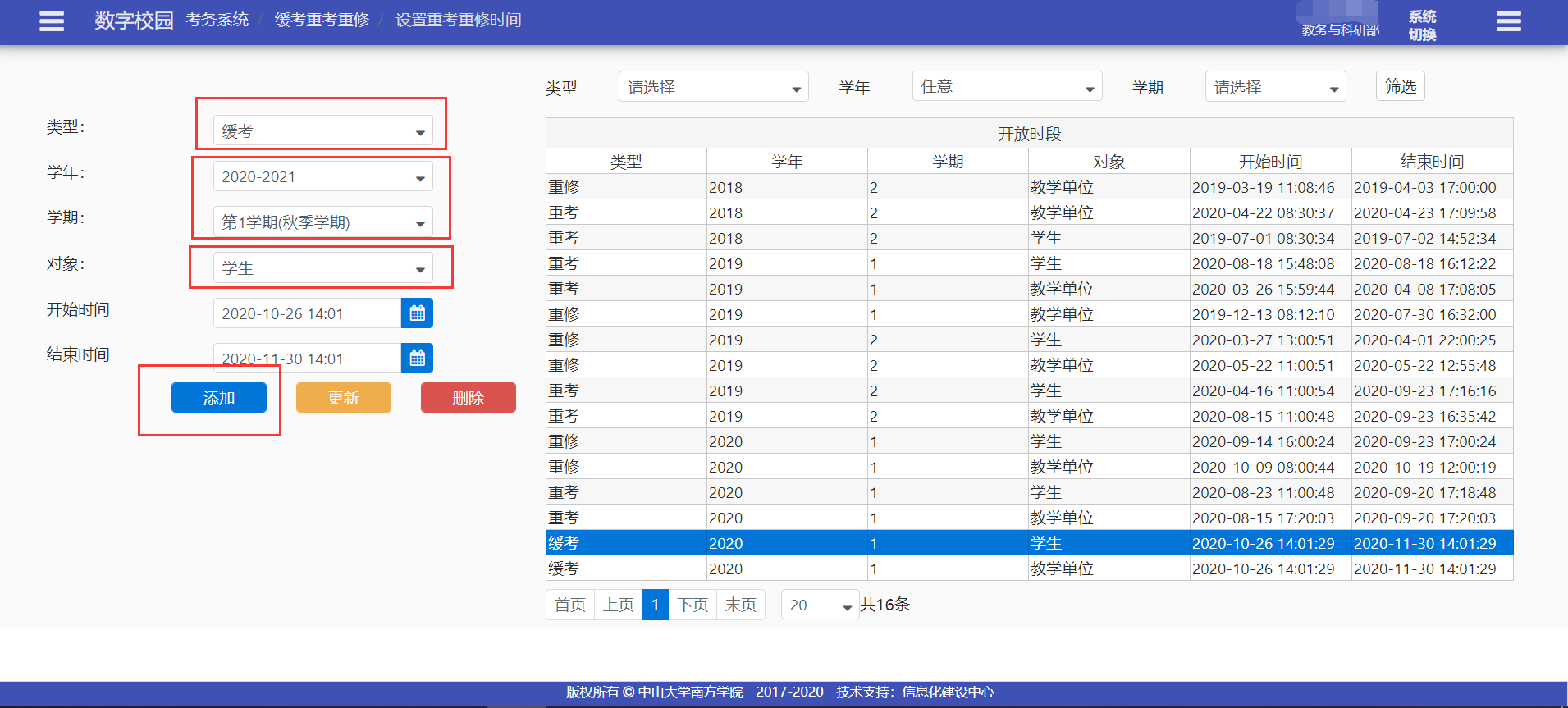 教师/开课单位/教务审核缓考申请学生提交缓考申请流程后，会依次通过教师、开课单位、教务的审核。操作入口：考务管理→缓考重考重修→缓考管理（注：教师只能看到自己教学班的学生申请、开课单位只能看到本开课单位教学班的学生申请、教务可以看到所有学生的申请）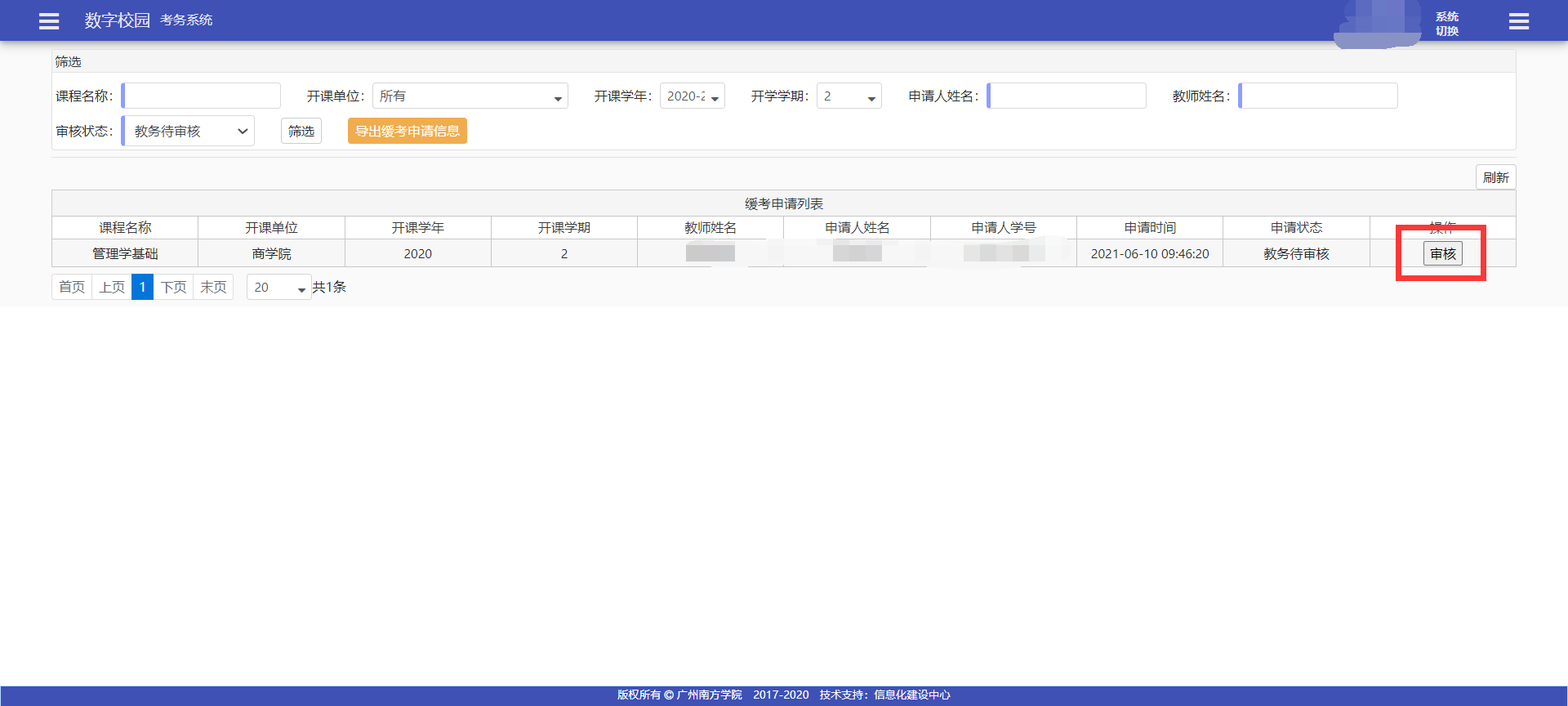 点击【审核】，填写审核说明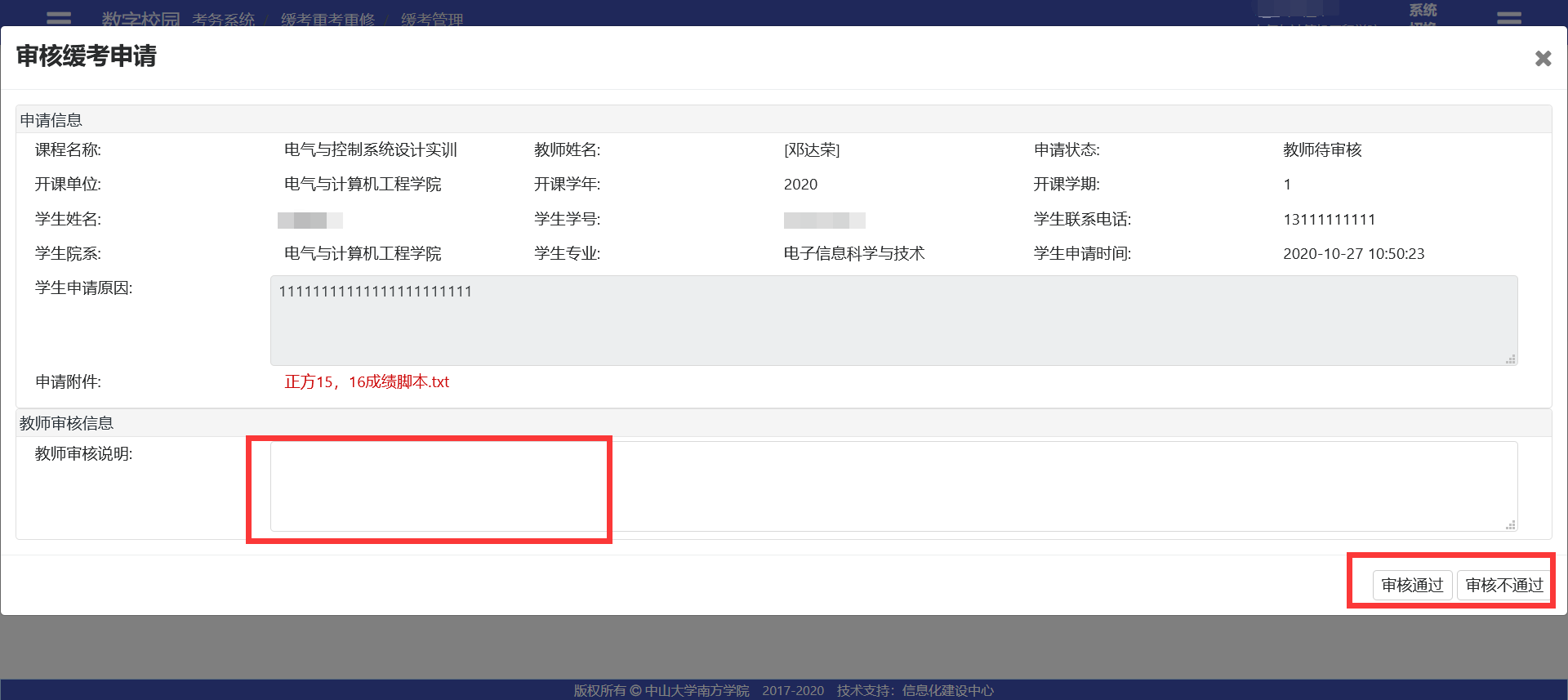 点击【审核通过】：审批流程进入下一级或者审核结束点击【审核不通过】：驳回到学生处，学生可以重新提交申请。查看、导出申请缓考	操作入口: 考务管理→缓考重考重修→缓考管理点击【查看】，可以查询申请单详细信息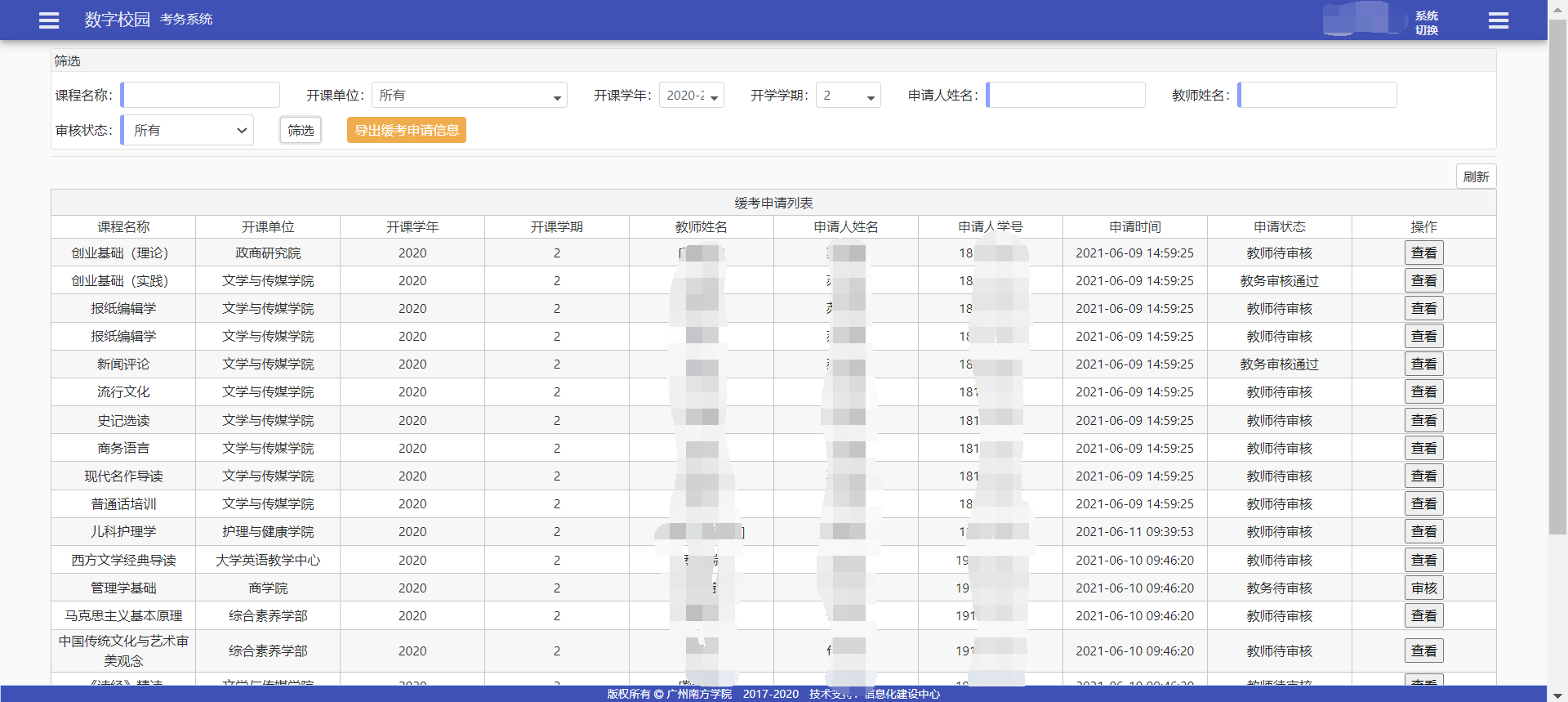 点击【导出缓考申请信息】，导出根据条件查询出来的学生申请信息。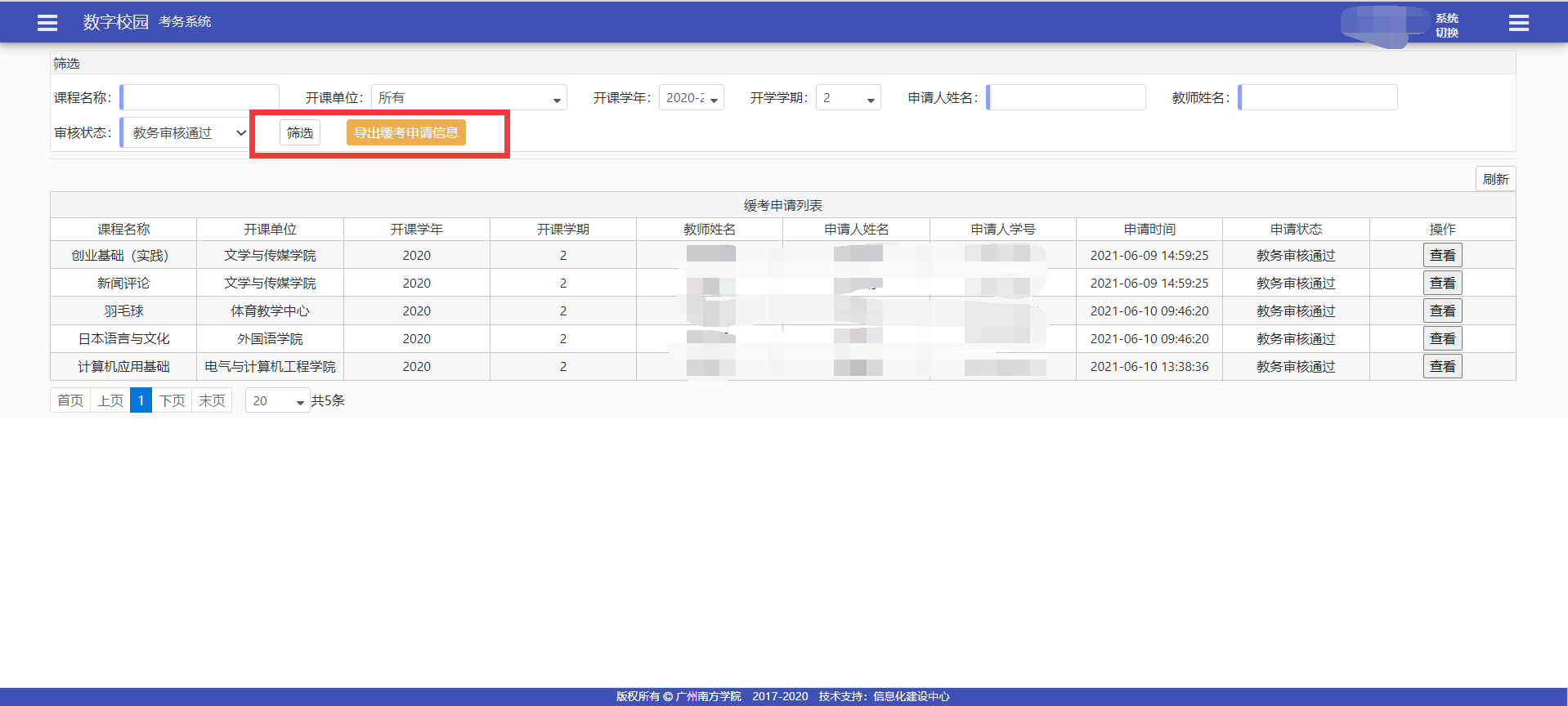 缓考申请教务审核通过后，课程教学班录入成绩时，缓考申请通过的学生缓考标记会显示“是”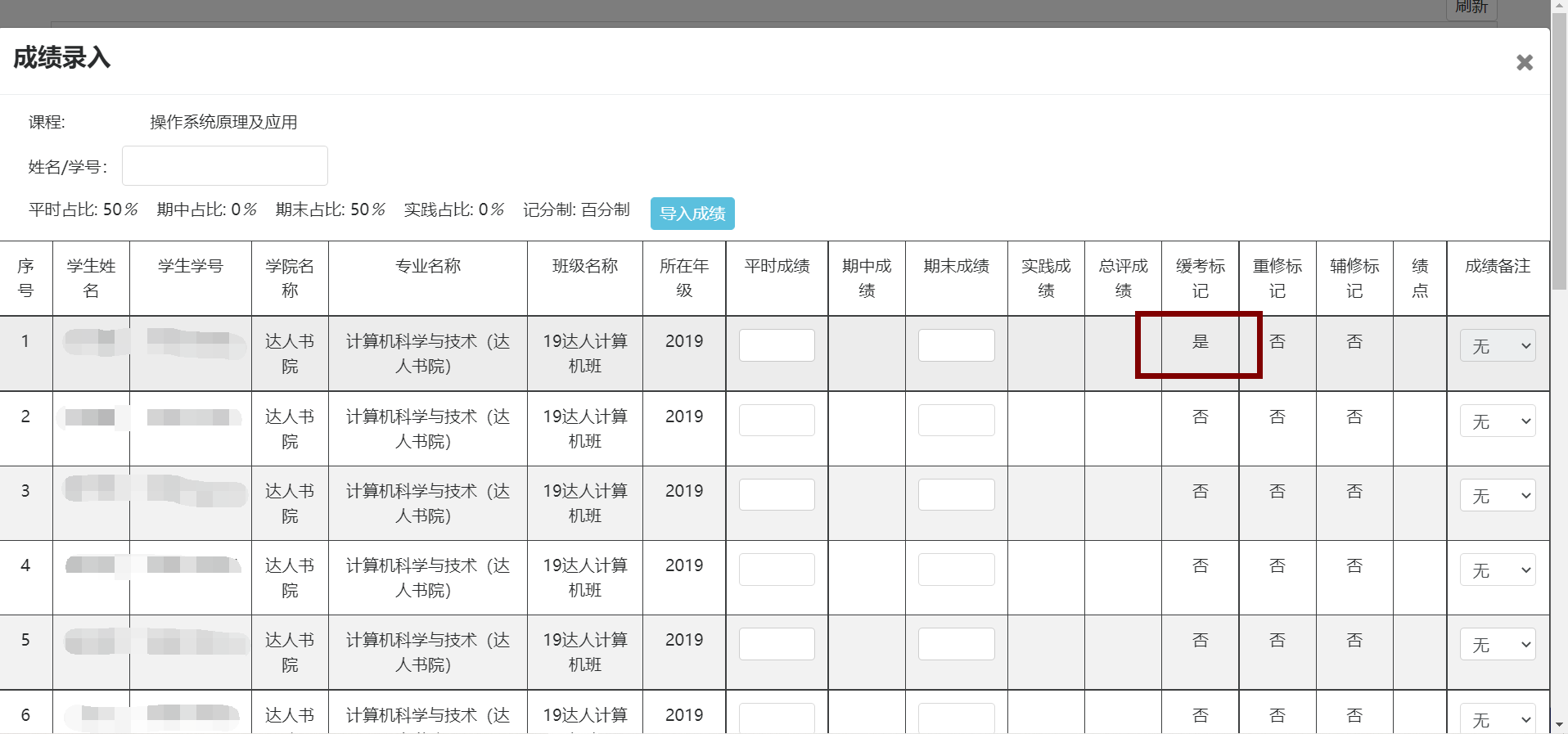 录入缓考成绩缓考学生报名成功后，学生在重考考试结束后，教师可以重新录入教学班中缓考学生的成绩，录入缓考成绩是直接修改原来录入的正考成绩，只针对缓考报名成功的学生，其他已录入成绩的学生不受影响。操作入口:  成绩管理系统→成绩管理→成绩录入找到有缓考学生的教学班，点击【查看成绩】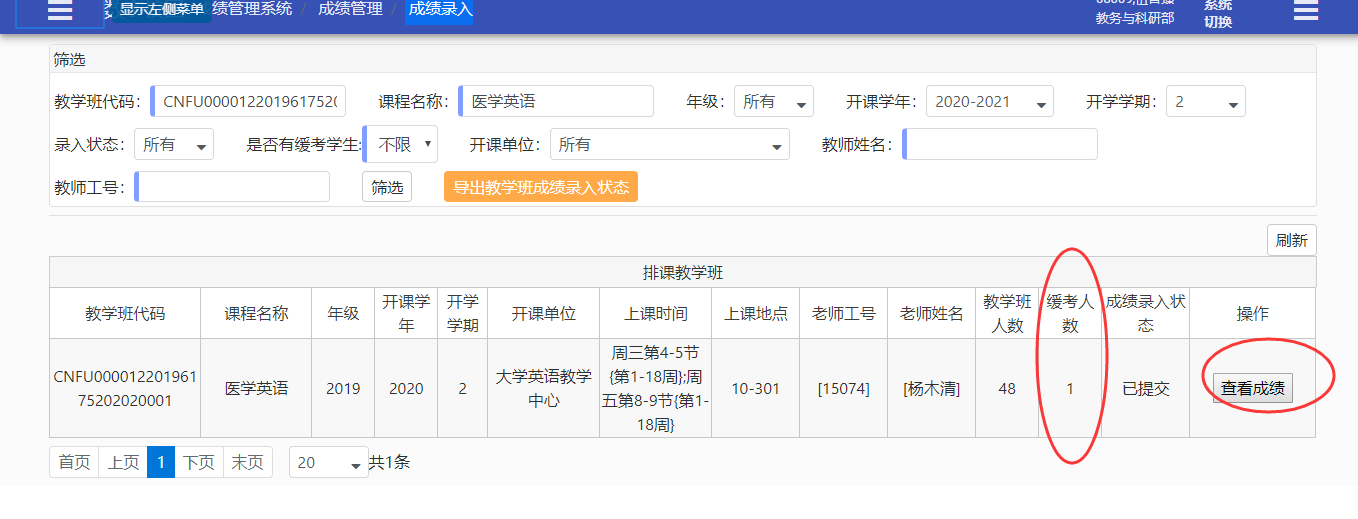 点击【缓考成绩录入】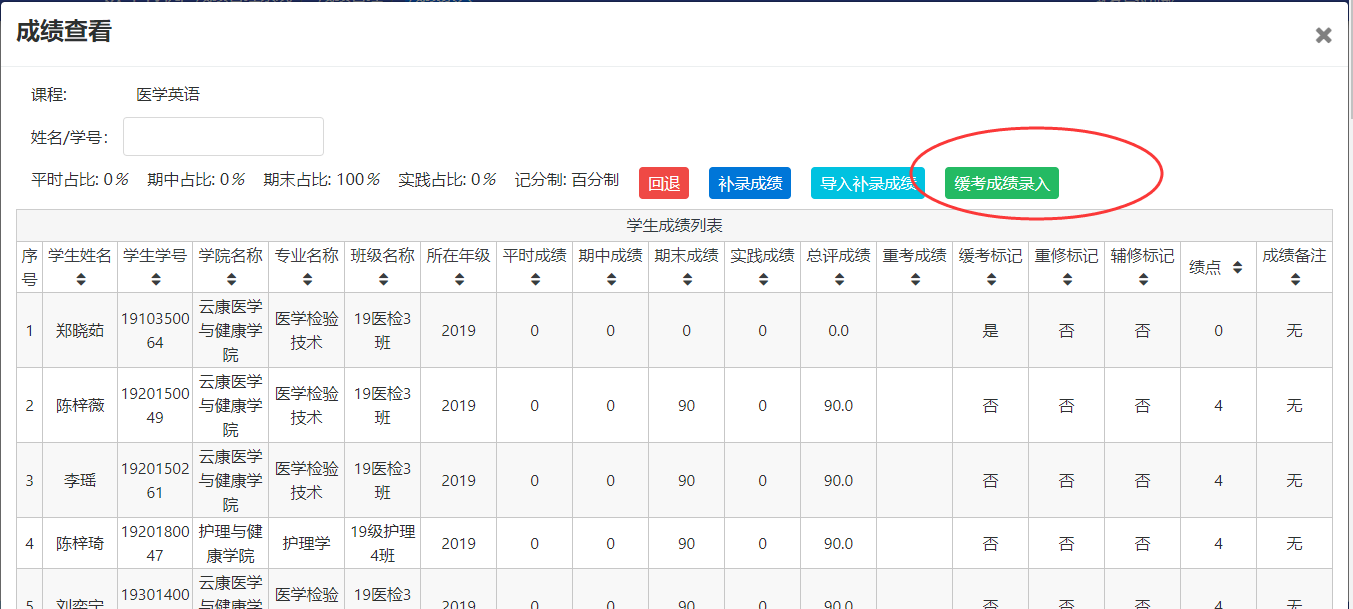 录入学生缓考成绩，点击【提交】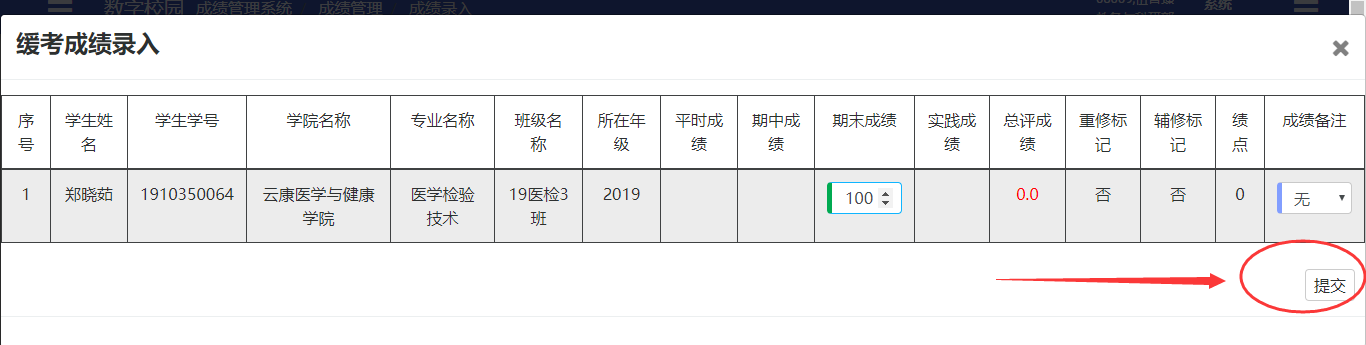 提交完成后学生总评成绩及绩点会更新；注意：学生端查看成绩存在延时，延时取决于全部成绩同步的时间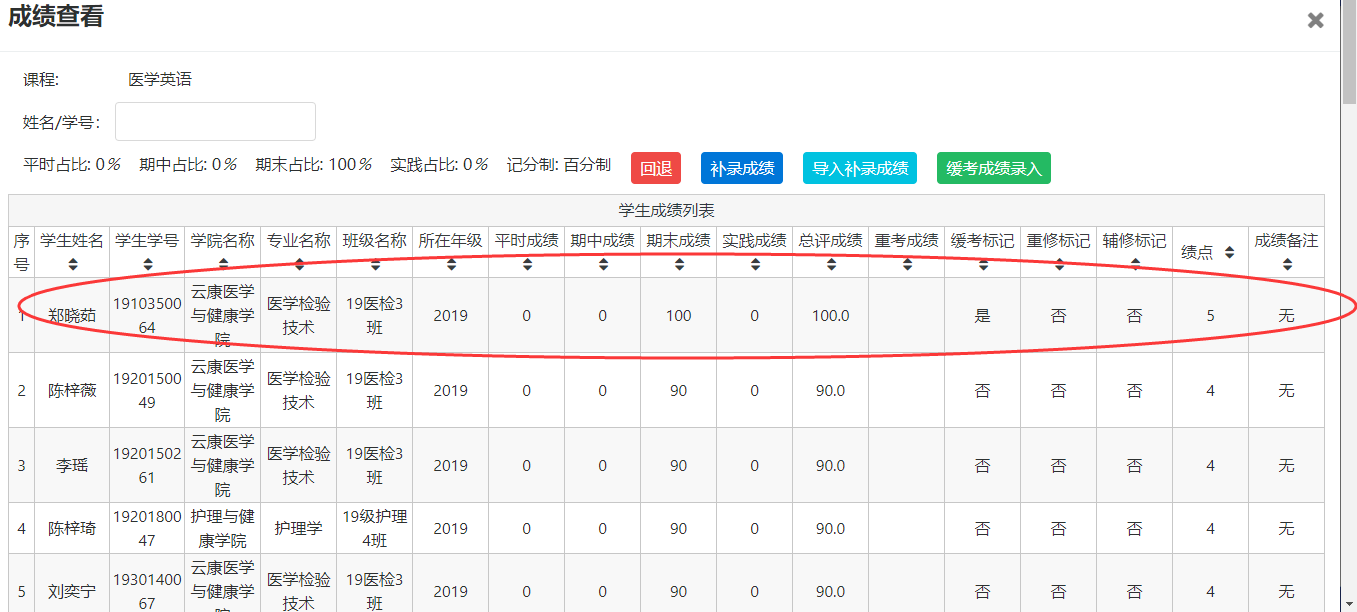 导入缓考成绩录入缓考成绩只能一个一个学生手动录入,导入缓考成绩可以导出缓考学生名单,填写成绩导入数据。操作入口:  成绩管理系统→成绩管理→成绩录入找到有缓考学生的教学班，点击【查看成绩】点击”导入缓考成绩”进入缓考学生名单导出界面点击下载缓考学生名单录好成绩后导入导入成功后,然后点击”缓考成绩录入”按钮,还可以对成绩进行修改,修改完成后,点击”提交”完成成绩录入.注:如果导入成绩后关闭了弹出来的窗口,在成绩录入界面会刷新,教学班的”成绩录入状态”会变成”录入中”,点击”录入成绩”进入成绩编辑界面,点击”提交”也是一样的提交成绩.批量导入缓考学生教务要先设置好缓考开放时间，只有在开放时间内，教秘才能进行批量缓考导入操作。批量导入缓考学生和学生自己申请缓考最终效果差不多,批量导入是生成多个缓考申请记录,申请状态直接修改为教务审核通过,申请类型标记为”管理端添加”,学生自己申请的标记为”学生申请”,以示区分.管理端导入的缓考,学生端是查询不到的,学生端只能查询自己发起的缓考.操作入口： 考务管理→缓考重考重修→缓考管理前提:”设置重考重修时间”界面有针对教学单位的设置信息.点击”导入缓考学生名单”按钮,下载模板,按模板填写数据,导入即可.教学班编码和学生学号可以去”配/选后名单查询”界面查询,其实也就是学生选课信息.教学班编码和学号对应关系不要错,不然找不到学生的选课记录.导入缓考学生其实就是生成一条缓考申请记录,只是导入的申请类型会标记为”管理端添加”,学生自己申请的申请类型为”学生申请”,以示区分.导入的缓考学生会直接修改申请状态为教务审核通过.导入的缓考记录,一样有”取消缓考”的按钮.成绩录入标记缓考(批量)教务要先设置好缓考开放时间，只有在开放时间内，教秘和教师才能在成绩录入界面进行标记缓考操作。标记缓考也会和批量导入缓考学生操作一样,会生成缓考申请数据,申请类型标记为”管理端添加”.操作入口： 成绩管理管理→成绩管理→成绩录入教学班成绩录入状态为”未录入”和”已录入”的可以看到有”标记缓考”按钮.点击”标记缓考”按钮弹窗出来,该教学班所有的学生,可以多选学生,进行”标记缓考”或者”取消缓考”.操作成功后列表会刷新,缓考标记会跟着变化.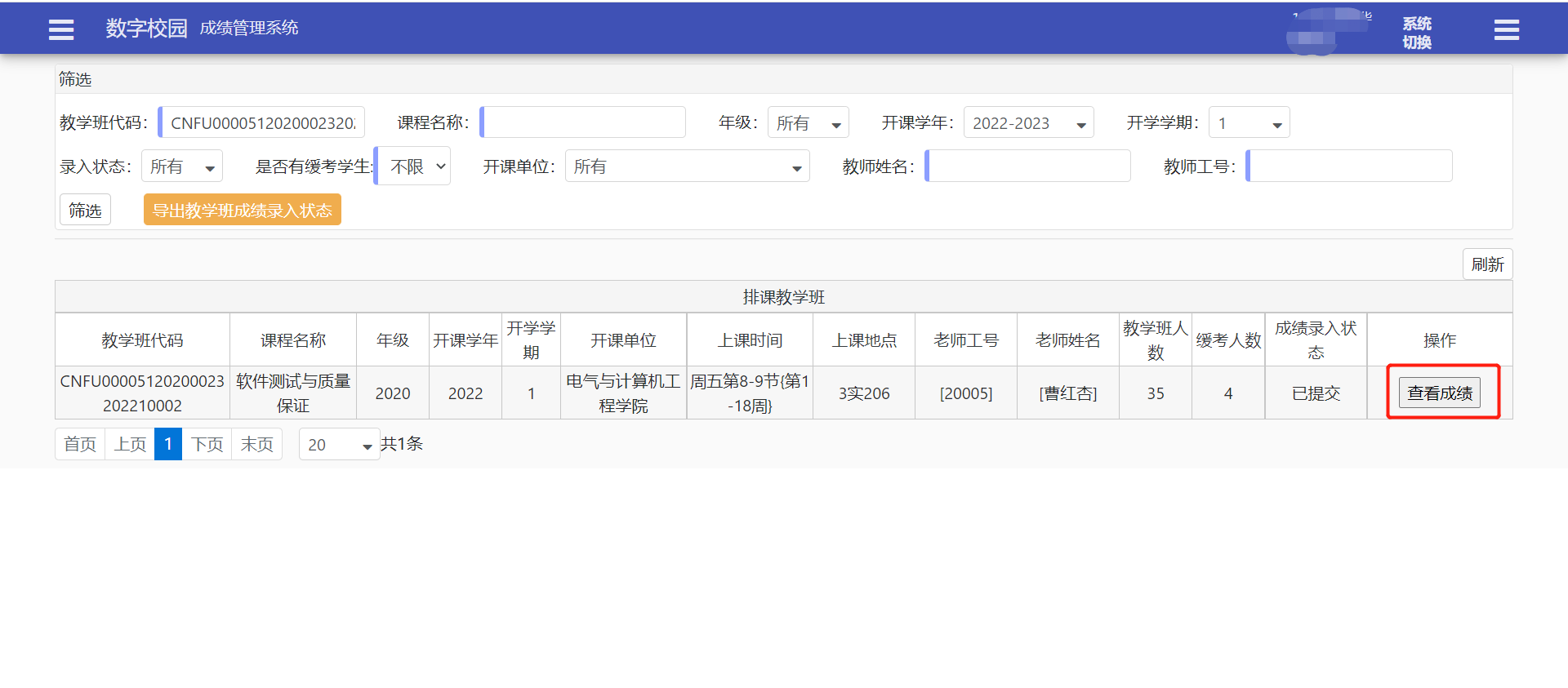 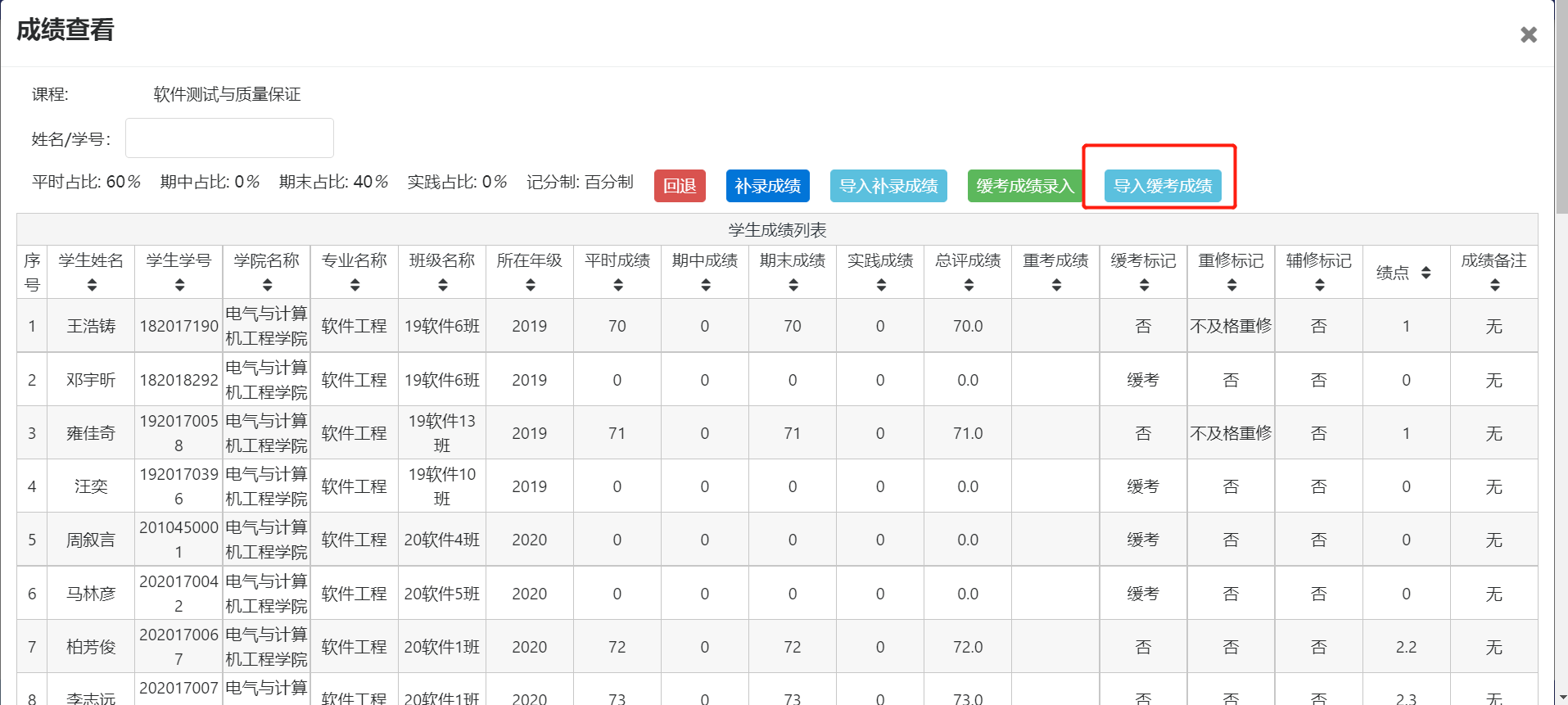 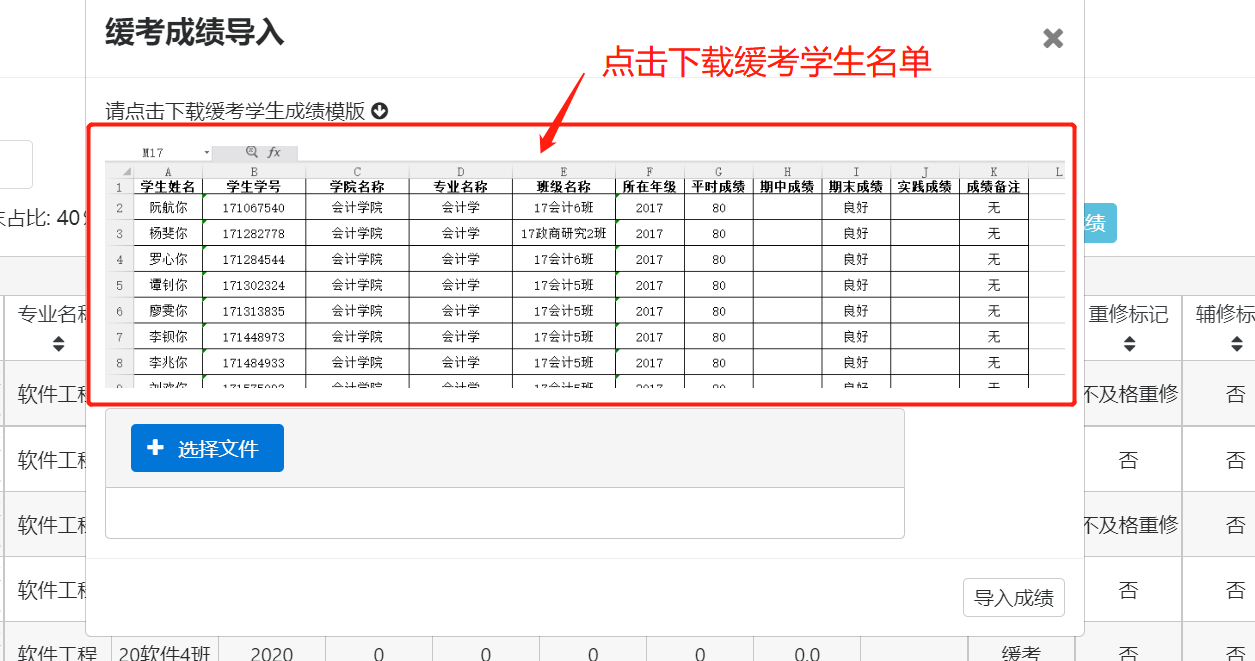 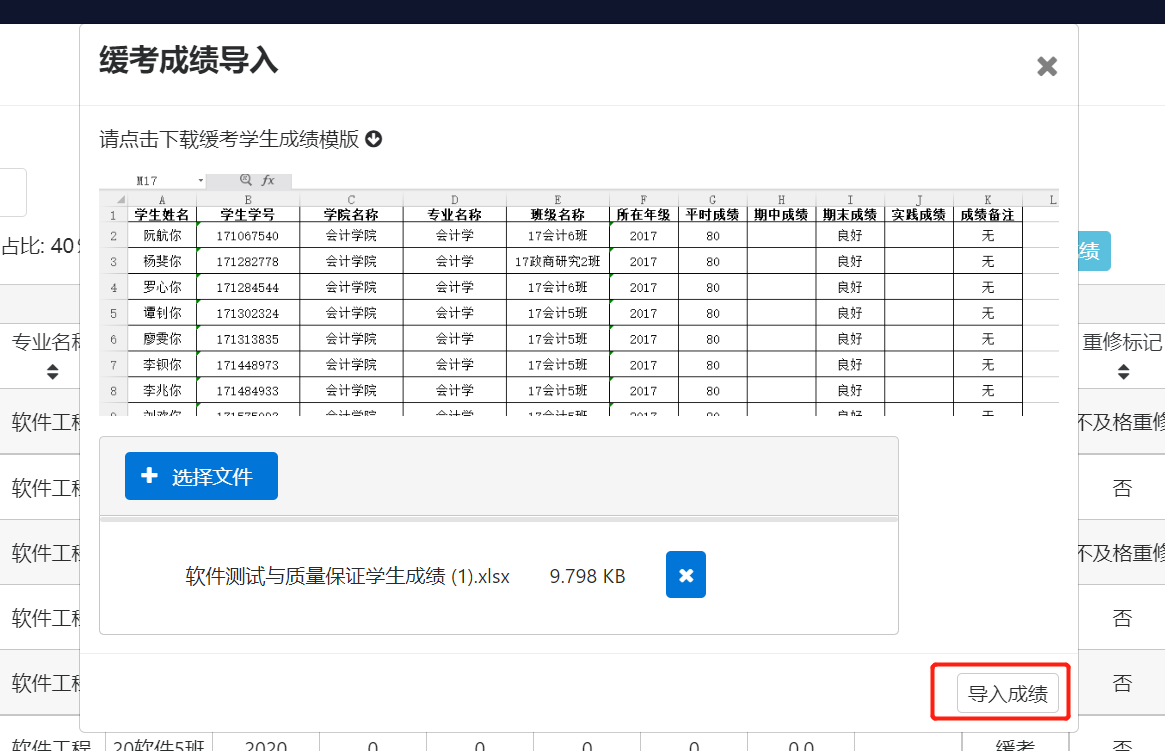 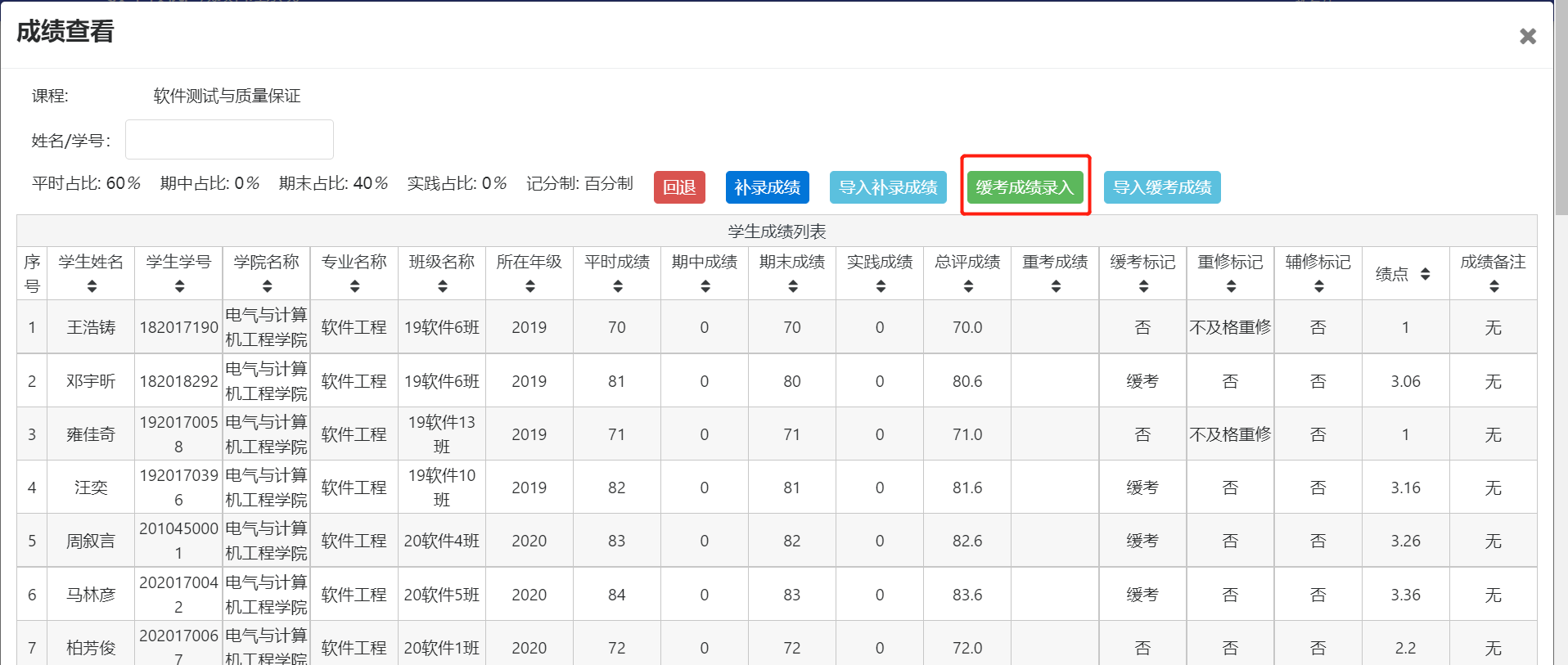 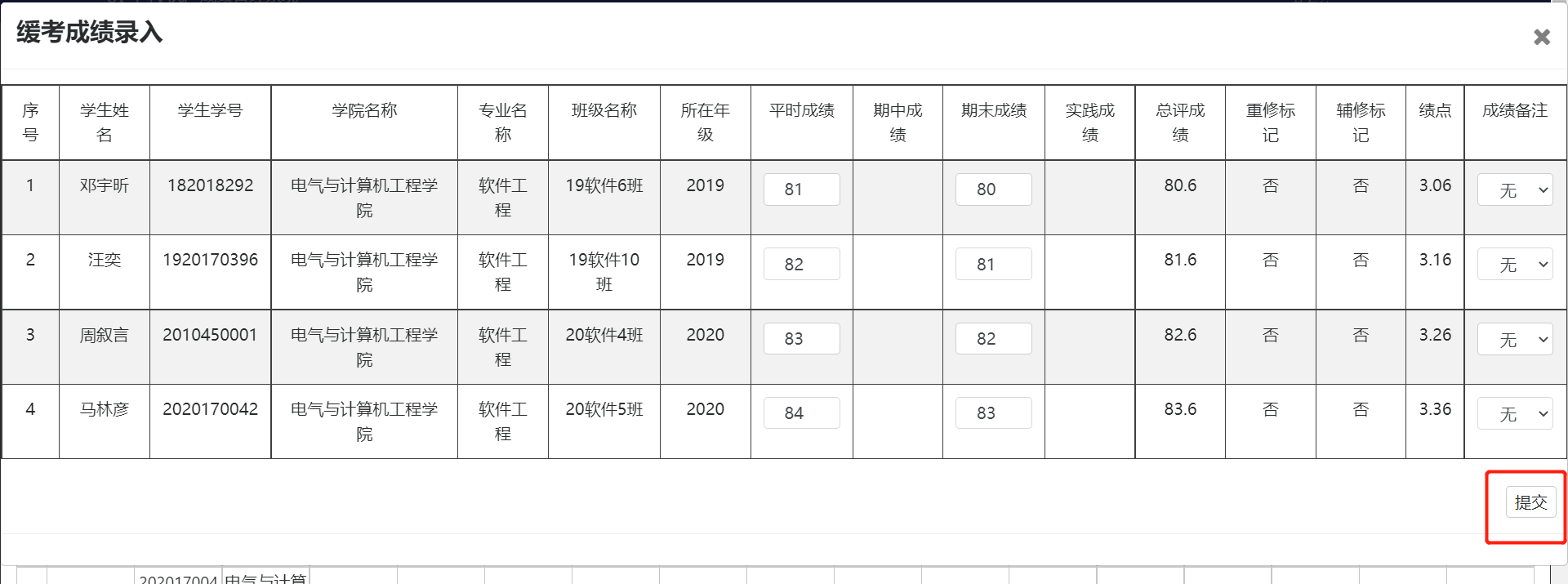 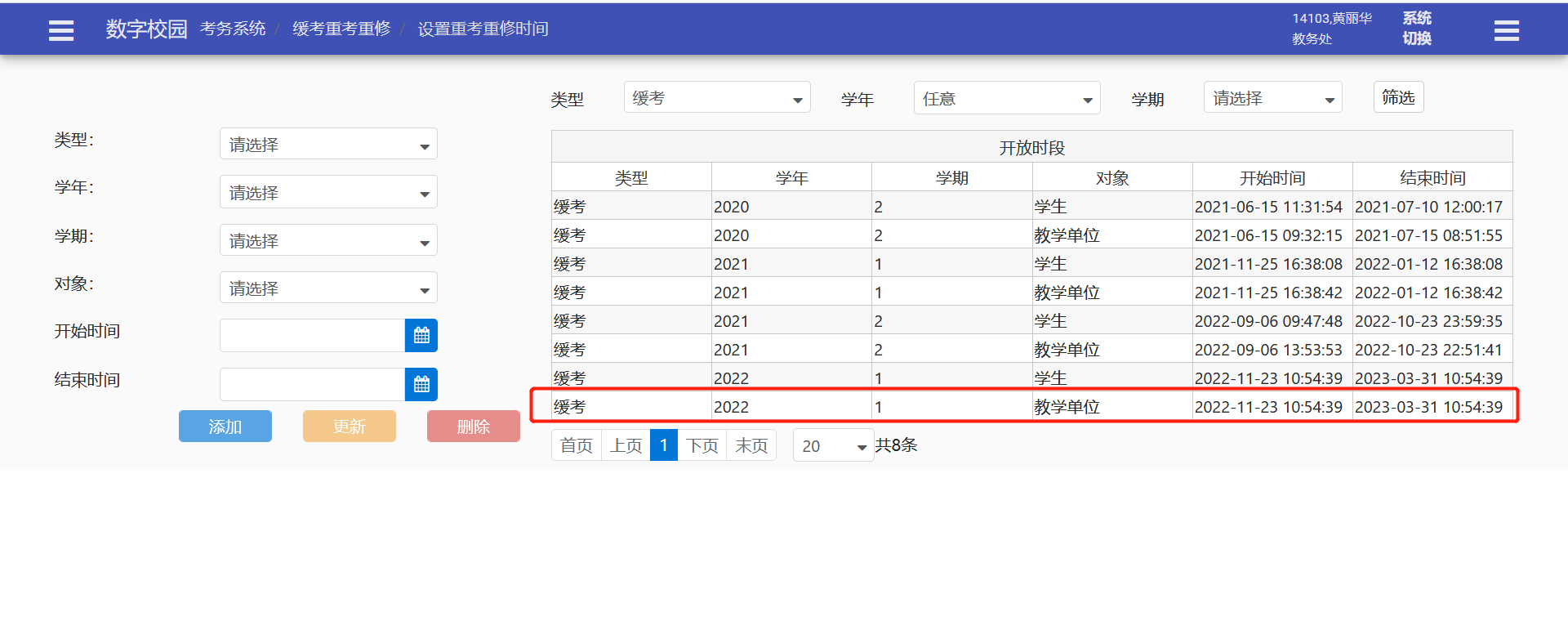 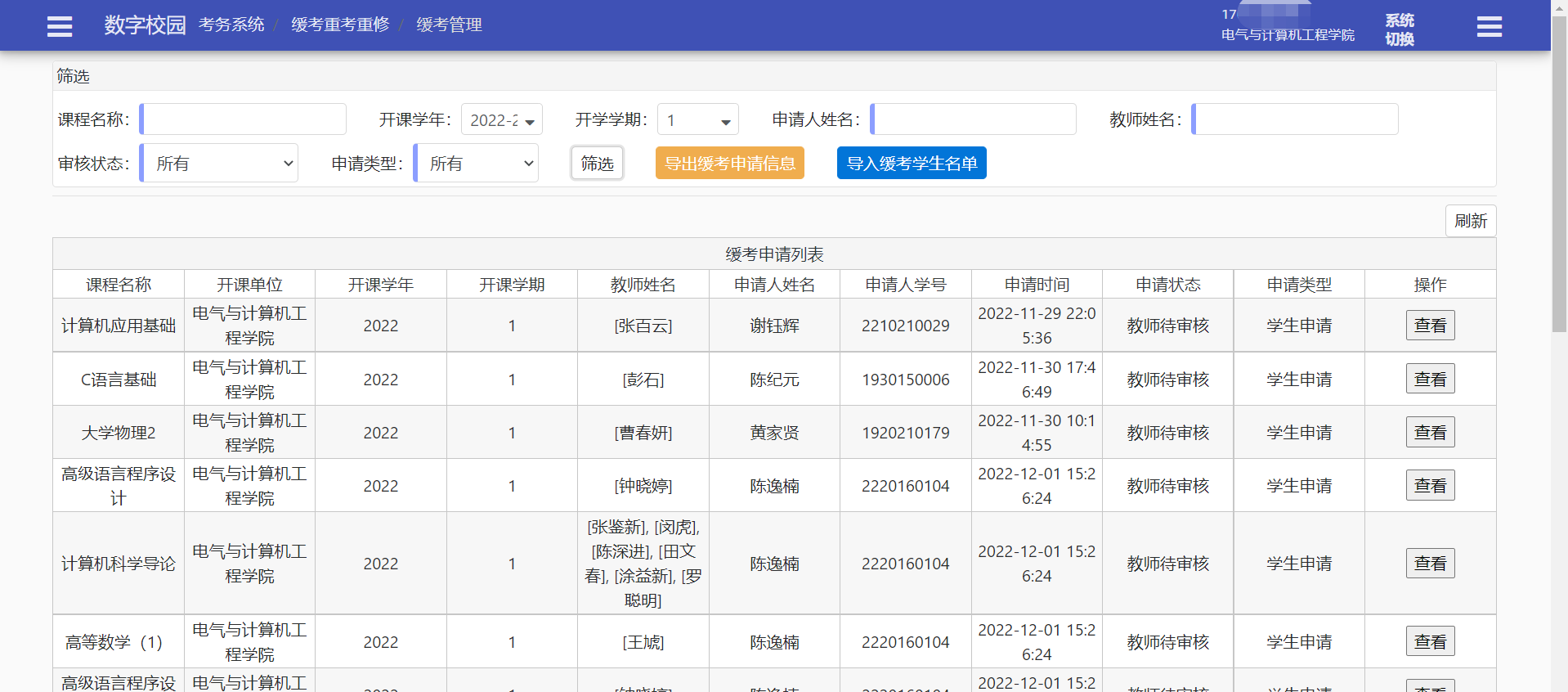 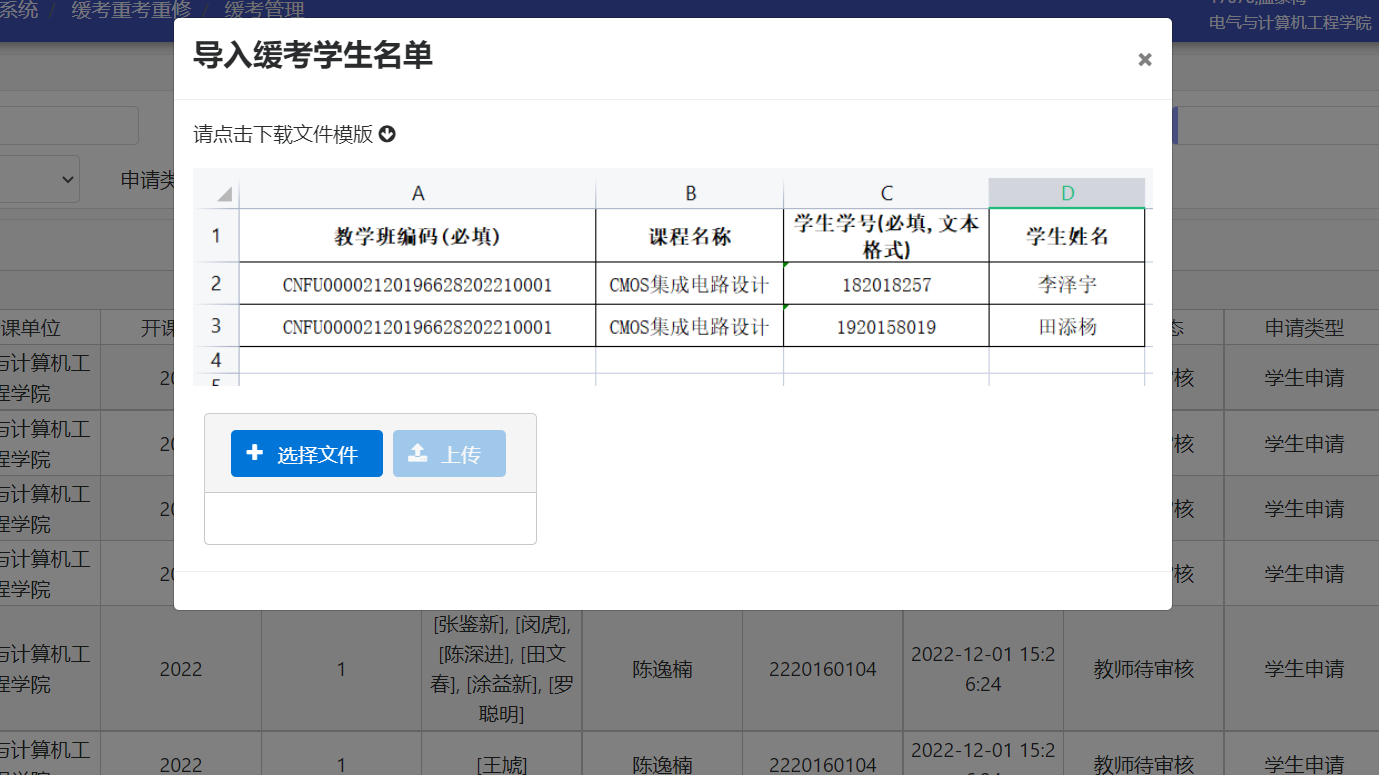 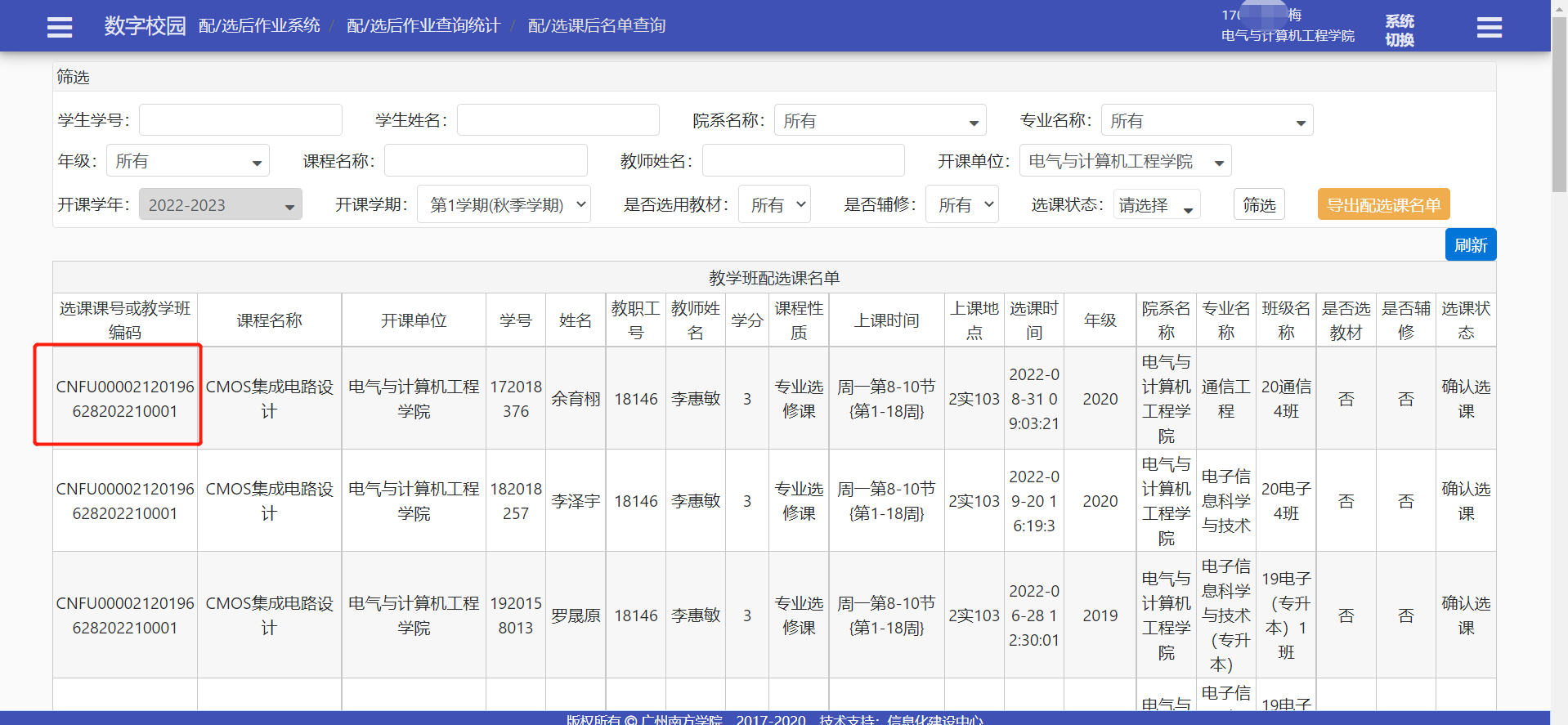 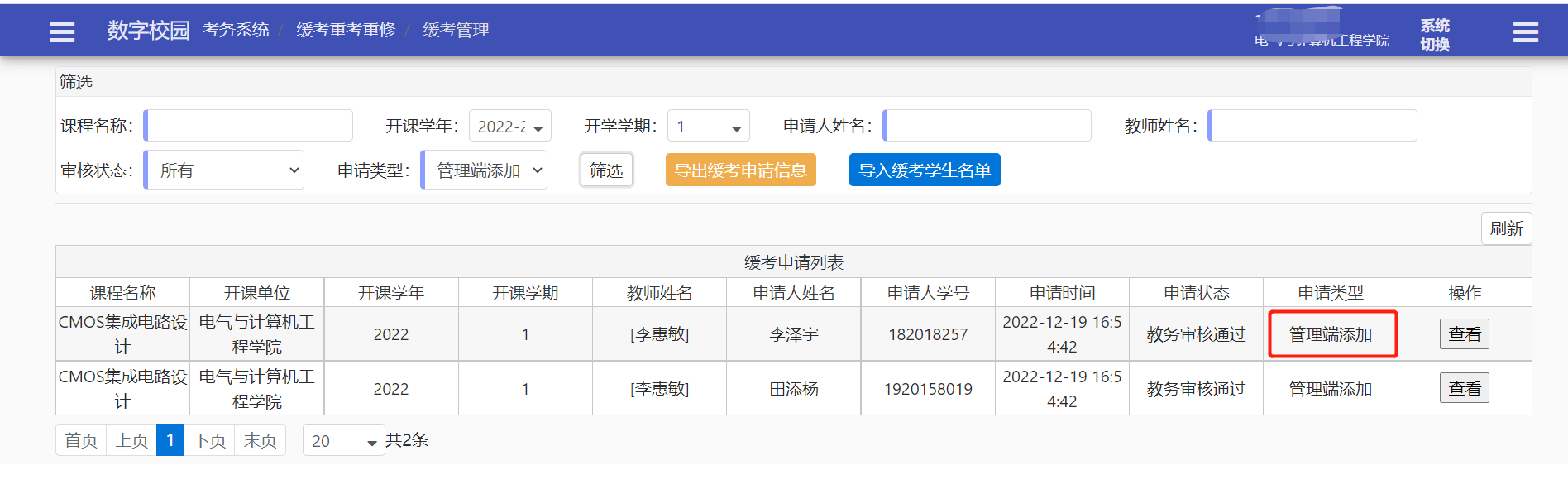 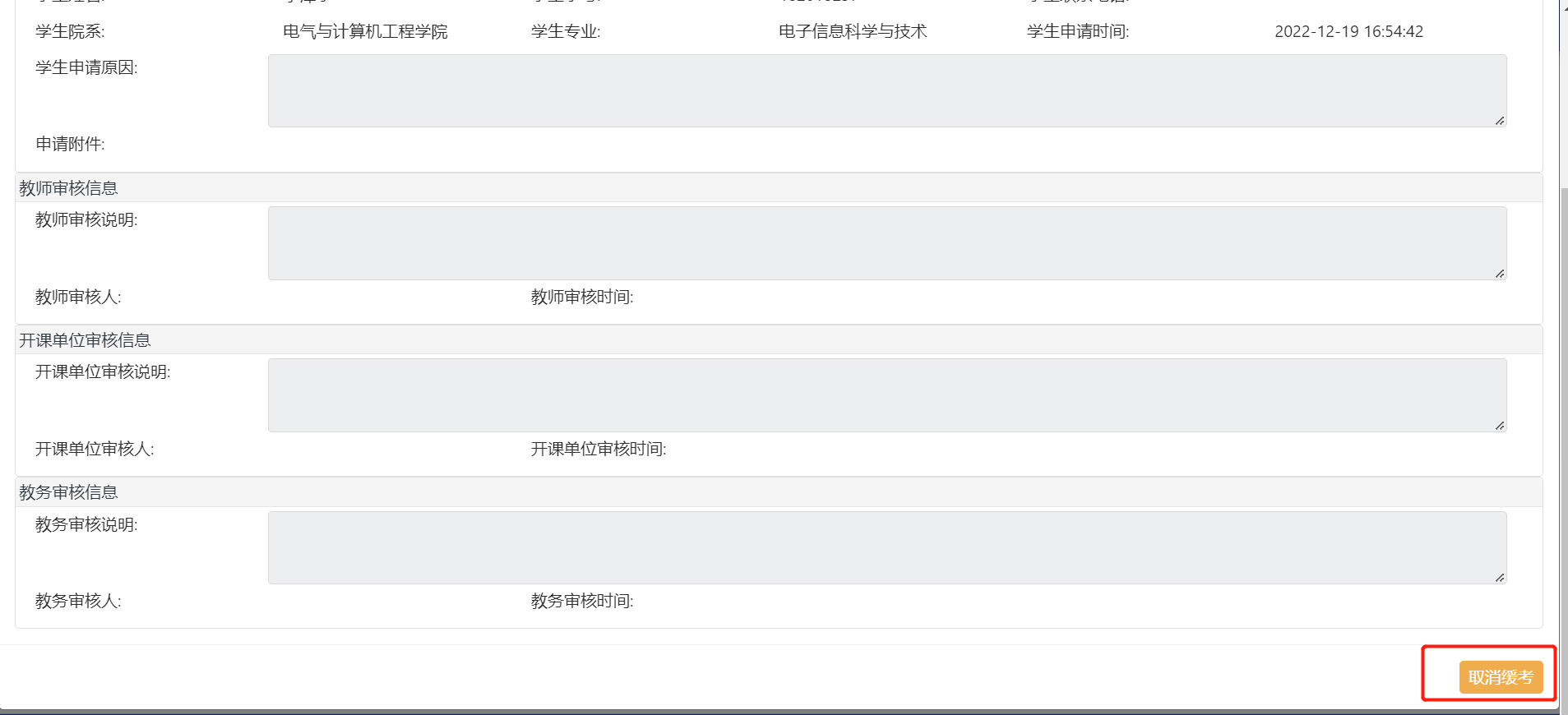 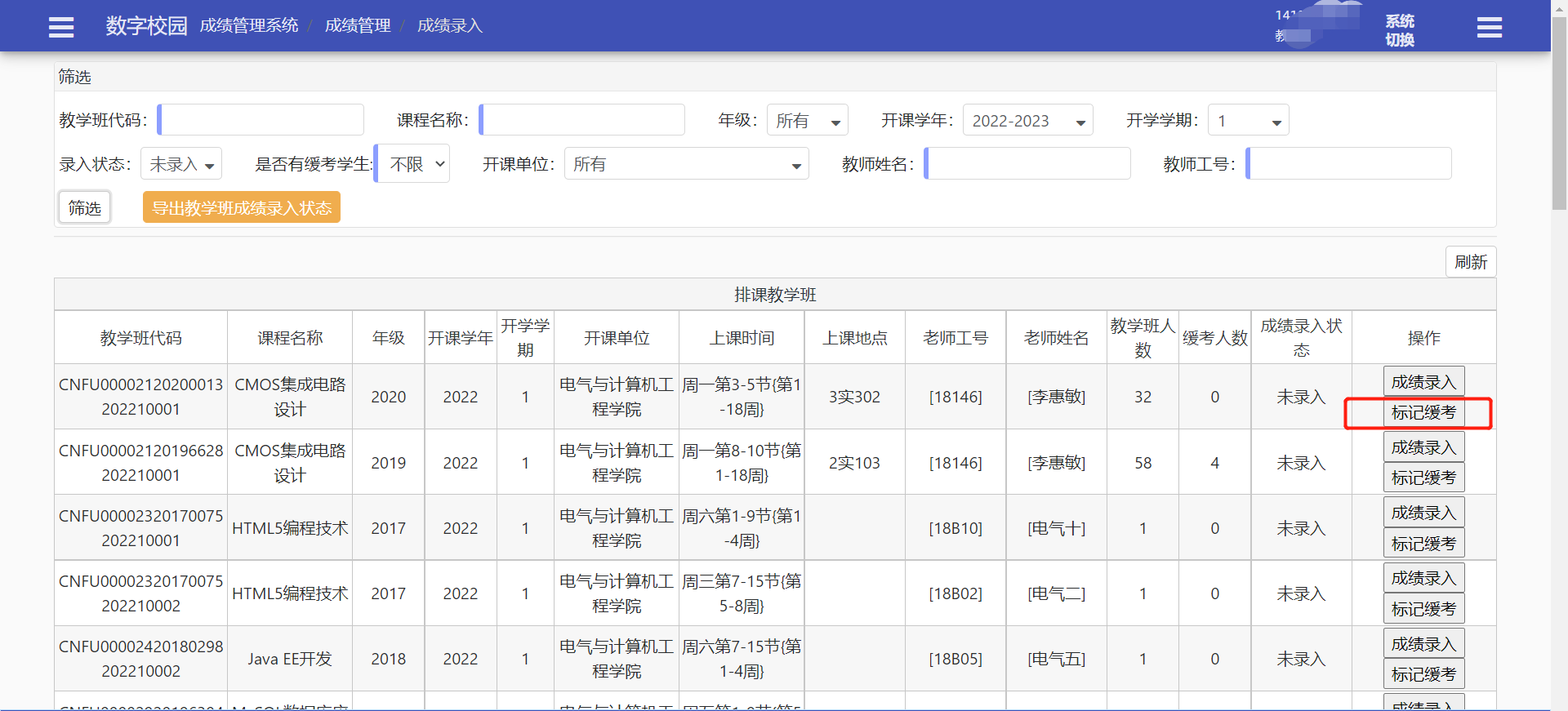 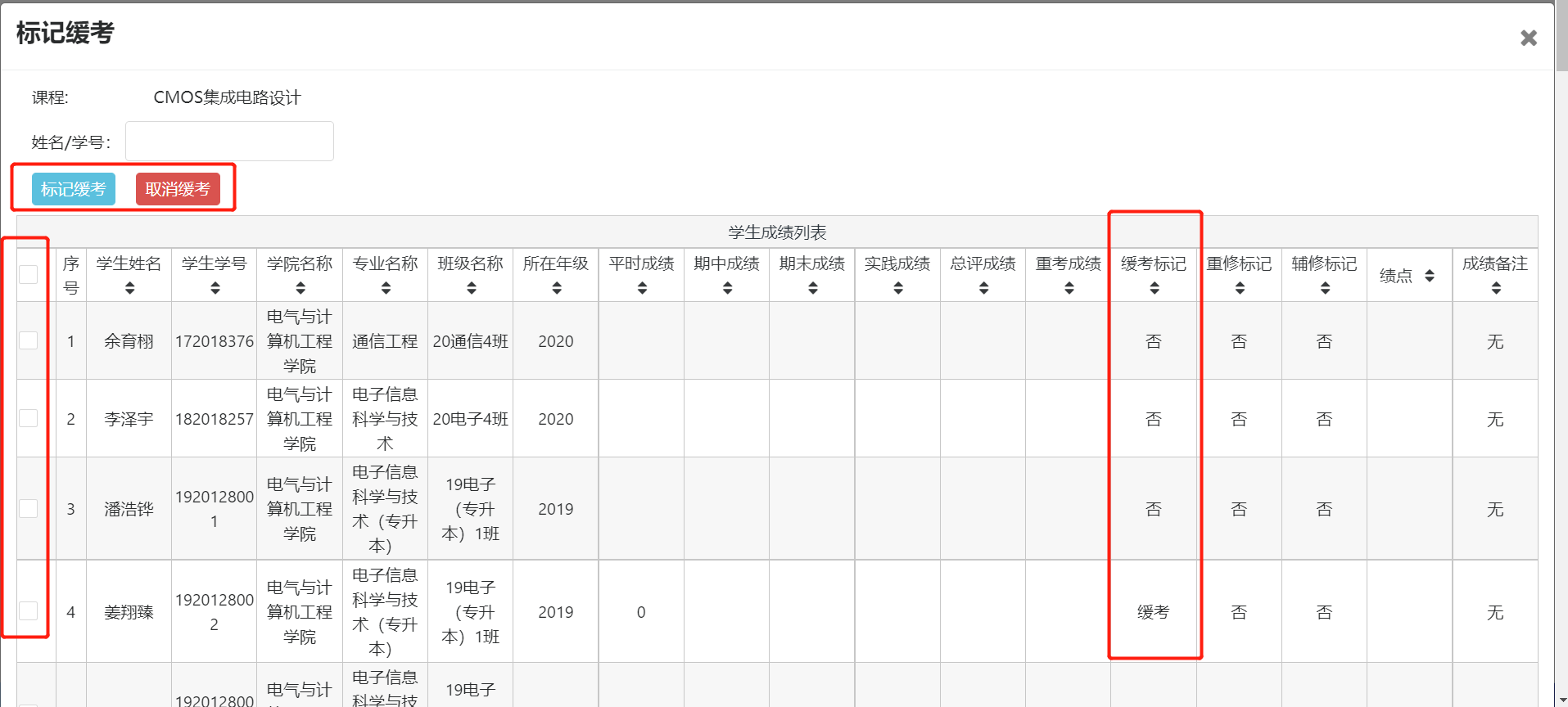 